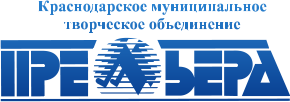 Репертуар площадок на март 2020 годаДворец искусств «Премьера» (ул. Стасова, 175), тел. (861) 231-36-20Билеты на https://radario.co/hosts/56198 марта, 17.00, 6+                               «Магия солнца»                                                              песни и танцы народов мира                                                              режиссер-постановщик - Владимир Лытченко                                                              Музыкальный шоу-театр «Премьера» и зрители                                                              вслед за светилом путешествуют по культурам                                                                      разных стран.Премьера!11-12 и 18 марта в 10.30 и 14.00,      «Красота несказанная»13 и 17 марта в 10.30, 0+                   режиссер-постановщик - Жанна Пономарева                                                                        Артисты Молодежного театра, балета                                                                 Музыкального шоу-театра «Премьера» и                                                                Русского вокально-хореографического ансамбля                                                                «Родник» отправляются вместе с князем                                                                Гвидоном и другими героями пушкинских сказок                                                                на поиски удивительного артефакта.28 марта, 17.00, 6+                             «Летят утки…»                                                              вокально-хореографическая притча                                                              хореограф-постановщик - Иван Фадеев                                                               Музыкальный шоу-театр «Премьера»                                                               расскажет о причудах любви на примере двух                                                               пар.Муниципальный концертный зал (ул. Красная, 122), тел. (861) 255-34-57Билеты на https://radario.ru/hosts/46181 марта, 12.00, 0+                               С. Прокофьев «Петя и волк»                                                               абонемент «Сказки с оркестром»                                                              Кубанский симфонический оркестр,                                                              дирижер - Денис Ивенский                                                              Сказка «Петя и волк» знакомить юных                                                                слушателей с инструментами оркестра, и каждая                                                               группа «играет» свою роль: Петя - струнный                                                               квартет, волк - валторны, птицы - флейты.6 марта, 19.00, 6+                              «Мартовский органный альбом»                                                             Играет заслуженный артист Кубани Михаил                                                                            Павалий                                                             В программе - музыка И.С. Баха, Ф. Мендельсона,                                                              Ш. Видора, Дж. Каччинни. 7 марта, 17.00, 6+                              «Музыка, согретая любовью»                                                             Кубанский симфонический оркестр                                                             Дирижер - Денис Ивенский                                                             Традиционный праздничный концерт к                                                               Международному женскому дню.8 марта, 17.00, 6+                              «Серенады любимым»                                                             «Премьер-оркестр»                                                             Дирижер - Даниил Червяков                                                             Романтическое настроение весны прекрасной                                                              половине человечества подарит музыка барокко и                                                                  звучание камерного оркестра. 13 марта, 19.00, 6+                            «Чайковский. Период 1884-1888 гг.»                                                             цикл концертов Кубанского симфонического                                                              оркестра к 180-летию композитора                                                             Дирижер - Денис Ивенский                                                             В программе: Концертная фантазия для                                                              фортепиано с оркестром соль мажор (солистка -                                                              Софья Бугая, фортепиано, Ростов-на-Дону) и                                                              Симфония № 5.  14 марта, 19.00, 6+                            «#Pianoforte»                                                             цикл концертов «Премьер-оркестра» Solo e                                                                     Tutti                                                             Дирижер - Даниил Червяков                                                             Всю красоту звучания камерного оркестра и                                                              солирующего инструмента в музыке В.А.                                                              Моцарта, С. Прокофьева и С. Рахманинова                                                              раскроют «Премьер-оркестр» и Дарья                                                               Подорожнова (фортепиано, Ростов-на-Дону).15 марта, 12.00, 6+                            «Хорватский национальный театр в Загребе»                                                             абонемент «Приглашает симфонический                                                              оркестр»                                                              Кубанский симфонический оркестр                                                             Дирижер - Денис Ивенский                                                             В программе - музыка из репертуара старейшей                                                              оперной сцены Европы.21 марта, 17.00, 6+                            «Обаяние легкой классики»                                                             Кубанский симфонический оркестр                                                             Дирижер - Денис Ивенский                                                             Программа музыки русский и европейских                                                              композиторов.22 марта, 12.00, 6+                            «Эйзенах»                                                             абонемент «Музыкальные столицы мира»                                                             «Премьер-оркестр»                                                             Дирижер - Даниил Червяков                                                             Программа к 335-летию со дня рождения Иоганна                                                              Себастьяна Баха. 27 марта, 19.00, 6+                            «Юрий Шишкин. Легенды баяна»                                                             Играет заслуженный артист России Юрий                                                               Шишкин (баян, Москва)                                                              В программе - сочинения Дж. Россини, К.-М. фон                                                              Вебера, С. Прокофьева, Ж. Бизе.28 марта, 14.00, 6+                            «Русская музыка»                                                             абонемент «Час органной музыки»                                                             Играет заслуженный артист Кубани Михаил                                                              Павалий                                                             В программе - музыка Х. Кушнарева, В.                                                              Малюченко, Дж. Каччини - В. Вавилова. 29 марта, 12.00, 0+                            «В стране сказочных героев»                                                             абонемент «Для самых маленьких»                                                             Кубанский симфонический оркестр                                                             Дирижер - Денис Ивенский                                                             Юные слушатели познакомятся с персонажами                                                              сказок, которым посвящены сочинения                                                              композиторов разных стран.Новый театр кукол (ул. Ставропольская, 130), тел.Билеты на https://radario.ru/hosts/92701 марта, 11.00, 6+                              А. Пушкин «Сказка о царе Салтане»                                                             музыкальная сказка                                                             режиссер-постановщик - заслуженный артист                                                              России Вадим Домбровский                                                             «Три девицы под окном пряли поздно вечерком…»                                                              - и каждый знает, что дальше будут приключения                                                              отважного царевича Гвидона, прекрасной                                                              царевны-Лебедь и царя Салтана, и что всегда                                                              любовь и верность победят зависть и злобу. 7 марта в 11.00 и 14.00, 6+                Б. Заходер, Д. Медведенко «Мери Поппинс                                                                            вернется!»                                                               спектакль по мотивам произведения                                                              П. Трэверс                                                              режиссер-постановщик - заслуженный артист                                                               России Вадим Смирнов                                                              Когда на Вишневой улице подует Восточный                                                               ветер, а констебль укажет дорогу странной                                                               девушке с зонтом, начнутся чудеса.8 марта в 11.00 и 13.30, 0+                С. Михалков «Еще раз о трех поросятах»                                                                    игры клоунов в театре кукол                                                              режиссер-постановщик - заслуженный деятель                                                               искусств России Анатолий Тучков                                                              Задорные поросята весело проводят лето, но                                                               наступает осень, и каждый из них решает                                                               построить свой домик. У всех разные характеры,                                                               и домики они строят разные… 14 марта в 11.00 и 14.00, 6+              И. Карнаухова, Л. Браусевич «Аленький                                                                   цветочек»                                                                             сказка в двух действиях                                                              режиссер-постановщик - Григорий Гольдман                                                              История о красавице и чудовище, перенесенная                                                               на русскую почву еще Аксаковым, давно                                                               воспринимается как народная сказка.15 марта в 11.00 и 13.30, 0+              «Волшебная лампа Аладдина»                                                               восточная сказка                                                                  режиссер-постановщик - заслуженный артист                                                                   России Вадим Домбровский                                                                   «Волшебная лампа Аладдина» - немного Болливуд,                                                                   фабрика индийского кино: этот спектакль пряный и                                                                   яркий как восточный базар. В нем используются                                                                   тростевые куклы, искусство управления которыми                                                                   считается в среде кукольников высшим пилотажем. 21 марта в 11.00 и 14.00, 0+                 Е. Шварц «Золушка»                                                                   сказка в двух частях                                                              режиссер-постановщик - заслуженный деятель                                                               искусств России Анатолий Тучков                                                                        Золушка, злая мачеха, фея-крестная - кажется, в                                                               эту сказку ничего невозможно добавить, но                                                               выросший в Екатеринодаре детский классик                                                                Евгений Шварц нашел новые краски для хорошо                                                               знакомой истории.22 марта в 11.00 и 13.30, 0+              А.Тучков «Привет, Дракоша!»                                                               карнавал в театре                                                              режиссер-постановщик - заслуженный деятель                                                               искусств России Анатолий Тучков                                                               Маленький Дракоша находит друзей и                                                               осуществляет свою главную мечту. Какую?                                                                Посмотрите и узнаете.28 марта в 11.00 и 14.00, 6+             Б. Ходырев «Карлик Нос»                                                                  спектакль по мотивам сказки В. Гауфа                                                             режиссер-постановщик - Борис Ходырев                                                              История Карлика Носа и его подруги Мими -                                                               история воспитания чувств, рассказ о том, как                                                              невзгоды и страдания закаляют душу, раскрывая в                                                              ней глубины человечности. 29 марта в 11.00 и 13.30, 0+            А.Тучков «Мышь Матильда в стране сказок»                                                              фантастическая история                                                            режиссер-постановщик - заслуженный деятель                                                             искусств России Анатолий Тучков                                                            Перед нами заснеженный Копенгаген, по которому                                                             идет Сказочник. Он возвращается в свою квартиру,                                                             где камин давно не топлен и нет ни крошки хлеба.                                                             Зато живет мышка по имени Матильда, которая                                                             верит в сказку и чудо.Молодежный театр (ул. Седина, 28), тел. (861) 262-22-84Билеты на https://radario.ru/hosts/22345-6 марта в 18.30,                              Г. Ибсен «Гедда Габлер»7-8 марта в 18.00, 16+                       трагедия                                                              режиссер-постановщик - Константин Демидов                                                              Дочь генерала Габлера красавица Гедда хочет                                                               выбирать жизненный путь сама. Находясь в                                                               конфликте с окружающим миром и собой,  в                                                              попытке изменить свою жизнь, она начинает                                                               вершить чужие судьбы. Что приводит к роковым                                                               последствиям, ведь единственная радость Гедды -                                                               револьверы генерала Габлера.12-13 марта в 18.30,                          У. Шекспир «Ночь любовных помешательств»
14-15 марта в 18.00, 16+                   комедия
                                                             режиссер-постановщик - Даниил Безносов
                                                             Провидение богов ведет судьбы нескольких                                                              влюбленных пар, любовь которых безумна                                                              настолько, что сродни помешательству.                                                              Волшебный сон в лесу создает череду                                                              недоразумений, а магия делает поступки героев                                                              неожиданными и непредсказуемыми.19-20 марта в 18.30,                          Э.-Э. Шмитт «Миледи» 21-22 марта в 18.00, 16+                  (перевод А. Браиловского)                                                             авантюрная мелодрама в 2-х частях                                                              режиссер - Михаил Чумаченко                                                              «Миледи» - пьеса самого известного французского                                                              драматурга современности, написанная по                                                              мотивам романа А. Дюма «Три мушкетера».                                                              История, где в центре находится женщина,                                                              невыразимо прекрасная, умная, непредсказуемая,                                                              любовь которой может быть восхитительной, но и                                                              смертоносной.26-27 марта в 18.30,                      В. Шукшин «Чудики»
28-29 марта в 18.00, 16+                 сцены из деревенской жизни 
                                                            режиссер и автор инсценировки - народная                                                             артистка РСФСР Лариса Малеванная 
                                                            Инсценировку новелл Шукшина Лариса Ивановна                                                             написала специально для труппы Молодежного                                                             театра. Основу постановки составляют                                                             «Деревенские рассказы»: «Три грации», «Мой зять                                                             украл машину дров», «Микроскоп», «Космос,                                                             нервная система и шмат сала» и др. Подробнее о событиях КМТО «Премьера» на http://kmto-premiera.ru/online/